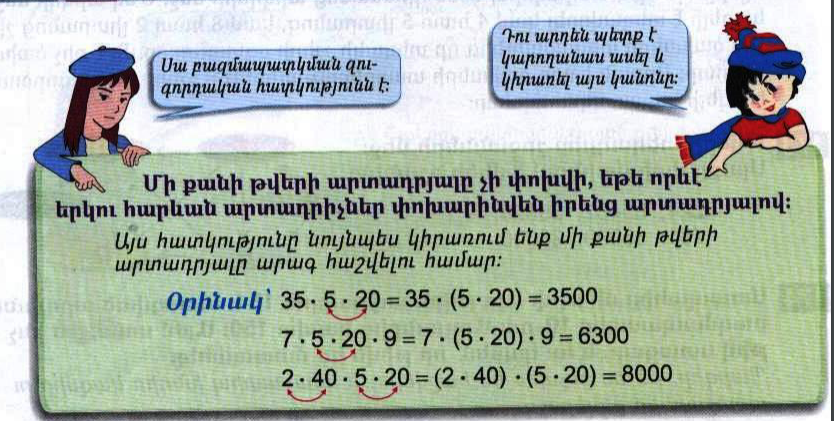 7x60x5=7x(60x5)=2100172x2x5=172x(2x5)=17206x5x6x5x6x5=(6x5)x(6x5)x(6x5)=270002x4x3x2+6x7x5x2=(2x4)x(3x2)+(6x7)x(5x2)=468Լուծում27-5=2222-3=1919-3=16Պատ՝167x60x5=7x(60x5)=2100172x2x5=172x(2x5)=17206x5x6x5x6x5=(6x5)x(6x5)x(6x5)=270002x4x3x2+6x7x5x2=(2x4)x(3x2)+(6x7)x(5x2)=468Լուծում125-11=114114:2=5757+11=68Պատ՝57Լուծում24-4=2020-4=16Պատ՝16Լուծում280-120=160160:2=8080+120=200120000:200=600Պատ՝600